वर्धमान महावीर खुला विश्वविद्यालय, कोटारावतभाटा रोड , कोटा 324021 (राजस्थान)   फोन: - 0744-2470615, फैक्स: - 0744 - 2472525Visit us at: www.vmou.ac.inआन्तरिक मूल्यांकनInternal Assignment 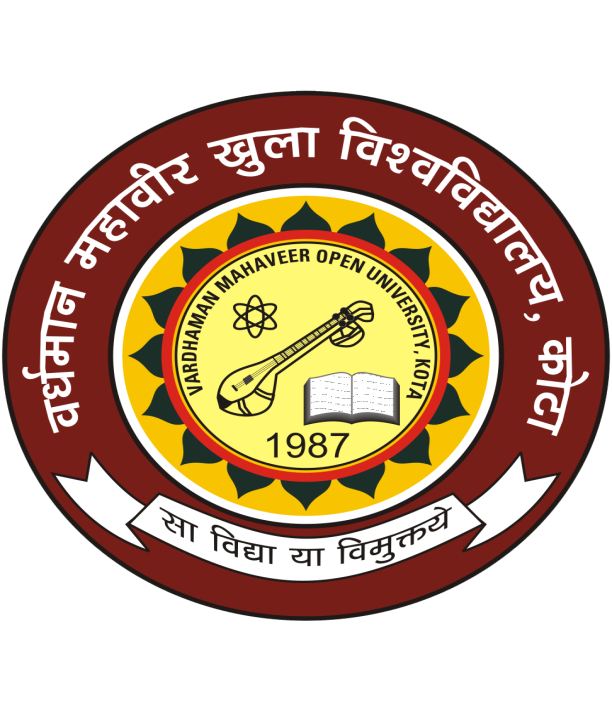 बी.ए./बी.एस.सी. तृतीय वर्ष (गणित)B.A./B.Sc. Third Year (Mathematics)  प्रिय छात्र, आपको बी.ए./बी एस सी (गणित) के पाठ्यक्रम के विभिन्न प्रश्न पत्रों के सत्रीय कार्य दिए जा रहे है। आपको प्रत्येक प्रश्न पत्र के दिए गए सत्रीय कार्य करने हैं। इन्हें पूरा करके आप निर्धारित अंतिम तिथि से पूर्व अपने क्षेत्रीय केंद्र /अध्ययन केंद्र  (जहाँ पर आपने प्रवेश लिया है) पर स्वयं अथवा पंजीकृत डाक से आवश्यक रूप से भिजवा दें। प्रत्येक सत्रीय कार्य 20 अंकों का हैं। इन प्राप्तांको को आपकी सत्रांत परीक्षा के अंकों में जोड़ा जायेगा। सत्रीय कार्य स्वयं की हस्तलिपि में करें। सत्रीय कार्यो का पुनर्मूल्यांकन नहीं होता है  और न ही इन्हें सुधारने हेतु दुबारा स्वीकार किया जाता हैं। अतः आप एक बार में ही सही उत्तर लिखें। आप संलग्न निर्धारित प्रपत्र पर वांछित सूचना भरकर सत्रीय कार्य के  साथ संलग्न करें।B.A./B.Sc. Examination 2014-15Internal Assignment : B.A./B.Sc. III Year (Mathematics)पाठ्यक्रम कोड (Course Code)......................................................  पाठ्यक्रम का नाम ..........................................................................स्कॉलर संख्या (Scholar No.)...........................................................छात्र का नाम ..........................................................................Name of Student (in capital letters)पिता का नाम ..............................................................................  Name of Father (in capital letters)पत्र व्यवहार का पता  ....................................................................................................................................................................................................................................................................................Address for Correspondingअध्ययन केंद्र का नाम ....................................................................... Name of Study Centre क्षेत्रीय केंद्र (Regional Centre)...............................................................
जमा करवाने का दिनांक (Date of Submission) .........................................Internal Assignment-2014Program Name B.Sc. / B.A. (Mathematics)Paper Code – MT- 07(Algebra)B.Sc. / B.A. Part-IIIMax. Marks 20Note:- The Internal Assignment has been divided into three sections  A, B and  C. Write Answer as per the given  instructions .आंतरिक मूल्यांकन हेतु प्रश्न पत्र  “A”, “B” और  “C” तीन खंडों में विभाजित है | प्रत्येक खण्ड के निर्देशानुसार प्रश्नों का उत्तर दीजिये |                                                                       Section –A                                                 (Very Short Answer Type Questions) अति लघु उत्तर वाले प्रश्नNote :- Answer  all questions . As per the nature of the question you delimit your answer  in one word , one sentence or maximum up to 30 words. Each question  carries  1 (one ) mark.नोट : सभी प्रश्नों का उत्तर दीजिए | आप अपने उत्तर को प्रश्न के अनुसार एक शब्द , एक वाक्य या अधिकतम  30 शब्दों में परिसीमित कीजीये | प्रत्येक प्रश्न  1 (एक) अंक का है |                                                                                      4 x 1 = 04Give an example of an abelian group of order2.दो कोटि के क्रमविनिमेय (आबेली) समूह का उदाहरण दीजिए।Give two examples of commutates ring.क्रमविनिमय वलय के दो उदाहरण दीजिए।Group  is a cyclic group write its generators. समूह   एक चक्रीय समूह है इसके जनक बतइए।Give two examples of subspace of vector space सदिश समष्टि की उपसमष्टि के दो उदाहरण दीजिए।Section – B(Short Answer Questions) लघु उत्तर वाले प्रश्नNote :- Answer any two questions . Each answer should be given in 200 words. Each question carries 4 marks .नोट :- निम्नलिखित में से किन्हीं 02 प्रश्नों के उत्तर दीजिए | प्रत्येक प्रश्न का उत्तर 200 शब्दों में दीजिए | प्रत्येक  प्रश्न 04 अंकों का है |                                                                                              4 x 2 =8Prove that any two basis of a finite dimensional vector space have the same number of elements.              सिद्ध कीजिए कि परिमित विमीय सदिश समष्टि V (f) के कोई भी दो आधारों में अवयवों की संख्या समान होती है।Prove that every field is a simple ring or A field has no proper ideals.सिद्ध कीजिए कि प्रत्येक क्षेत्र सरल वलय होता है अर्थात् क्षेत्र की कोई भी उचित गुणजावली नहीं होती है।Write  as product of disjoint cycles where  Also find order of f.यदि हो  तो को असंयुक्त चक्रों के गुणनफल के रूप में लिखिए तथा की कोटि भी ज्ञात कीजिए  Prove that any subgroup H of a group is normal if and only if	सिद्ध कीजिए कि किसी समूह G का एक उपसमूह H प्रसामान्य होता है यदि और केवल यदि	                                                    Section – C                                                        (Long Answer Questions) (दीर्घ उत्तर वाले प्रश्न)Note :- Answer any one  question. Each answer should be given in 800 words. Each question carries 08 marks.                                                                                       		 1 x 8 = 8नोट :- निम्नलिखित में से किसी 01 (एक )प्रश्न का उत्तर दीजिए | प्रत्येक प्रश्न का उत्तर 800 शब्दों में दीजिए  | प्रत्येक प्रश्न 08 अंकों का है Prove that every prime field of characteristics zero is isomorphic to the field Q of rational numbers.सिद्ध कीजिए कि शून्य अभिलक्षण का प्रत्येक अभाज्य क्षेत्र परिमेय संख्याओं के क्षेत्र Q के तुल्यकारी होता है।If v (f) is a finite dimensional vector space and W is a subspace of V(f), dimension of quotient space is finite and dim यदि v (f) एक परिमित विमीय सदिश समष्टि है तथा W, V की एक उपसमष्टि है तो विभाग समष्टि V/W भी परिमित विमा का होता है तथा विमा V/W =  विमा V -  विमा WInternal Assignment-2014Program Name B.Sc. / B.A. (Mathematics)Paper Code – MT- 08(Complex Analysis)B.Sc. / B.A. Part-III                                                   Max. Marks 20Note:- The Internal Assignment has been divided into three sections  A, B and  C. Write Answer as per the given  instructions .आंतरिक मूल्यांकन हेतु प्रश्न पत्र  “A”, “B” और  “C” तीन खंडों में विभाजित है | प्रत्येक खण्ड के निर्देशानुसार प्रश्नों का उत्तर दीजिये |                                                                       Section –A                                                 (Very Short Answer Type Questions) अति लघु उत्तर वाले प्रश्नNote :- Answer  all questions . As per the nature of the question you delimit your answer  in one word , one sentence or maximum up to 30 words. Each question  carries  1 (one ) mark.नोट : सभी प्रश्नों का उत्तर दीजिए | आप अपने उत्तर को प्रश्न के अनुसार एक शब्द , एक वाक्य या अधिकतम  30 शब्दों में परिसीमित कीजीये | प्रत्येक प्रश्न  1 (एक) अंक का है |                                                                                      4 x 1 = 04Write all the nth root of unity.	 इकाई के सभी nवें मूल लिखिए।Write formula for radius  of convergnec of a power series .	घात श्रेणी  की अभिसरण त्रिज्या  ज्ञात करने के लिए सूत्र लिखिए। Is the Cauchy theorem applicable for  when path of integration is a circle . के लिए क्या कोशी प्रमेय को लागू किया जा सकता है जबकि समाकलन का पथ एक वृत्त  हो।     (4)   If  and  are harmonic conjugate functions then value of  . यदि  तथा  संयुग्मी प्रंसवादी फलन है तो का मान होगा।Section – B(Short Answer Questions) लघु उत्तर वाले प्रश्नNote :- Answer any two questions . Each answer should be given in 200 words. Each question carries 4 marks .नोट :- निम्नलिखित में से किन्हीं 02 प्रश्नों के उत्तर दीजिए | प्रत्येक प्रश्न का उत्तर 200 शब्दों में दीजिए | प्रत्येक  प्रश्न 04 अंकों का है |                                                                                     4 x 2 =8If  and  then prove that  and  are conjugate numbers.यदि  तथा  तो सिद्ध कीजिए कि  और  संयुग्मी संख्याये हैं।Under the transformation  and by considering , prove that any circle through two points  corresponds totwo circles in the -plane.रूपान्तरण  के अन्तर्गत प्रदर्शित कीजिए कि -समतल में बिन्दु  से जाने वाले किसी भी वृत  के संगत -समतल में दो वृत होंगे।State and prove Reimann theorem on removable singularities.अपनेय विचित्रता के लिए रीमान प्रमेय का कथन लिखिए व सिद्ध कीजिए।If  is the arc  of the circle  and if  then show that .	माना  वृत  का चाप  है। यदि  तो सिद्ध कीजिए                                                                   Section – C                                                        (Long Answer Questions) (दीर्घ उत्तर वाले प्रश्न)Note :- Answer any one  question. Each answer should be given in 800 words . Each question carries 08 marks.                                                                                       		 1 x 8 = 8नोट :- निम्नलिखित में से किसी 01 (एक )प्रश्न का उत्तर दीजिए | प्रत्येक प्रश्न का उत्तर 800 शब्दों में दीजिए  | प्रत्येक प्रश्न 08 अंकों का है | Show that a power series represents an analytic function inside is circle of convergence.प्रदर्शित कीजिए कि एक घात श्रेणी अपने अभिसरण वृत्त में एक विश्लेषिक फलन होती है।Prove that the polynomial has just one zero in the first quadrant of the complex plane.सिद्ध कीजिए कि बहुपद का सम्मिश्र तल के प्रथम चतुर्थांश में केवल एक ही शून्य है।Internal Assignment-2014Program Name B.Sc. / B.A. (Mathematics)Paper Code – MT- 09(Mechanics)B.Sc. / B.A. Part-IIIMax. Marks 20Note:- The Internal Assignment has been divided into three sections  A, B and  C. Write Answer as per the given  instructions .आंतरिक मूल्यांकन हेतु प्रश्न पत्र  “A”, “B” और  “C” तीन खंडों में विभाजित है | प्रत्येक खण्ड के निर्देशानुसार प्रश्नों का उत्तर दीजिये |                                                                       Section –A                                                 (Very Short Answer Type Questions) अति लघु उत्तर वाले प्रश्नNote :- Answer  all questions . As per the nature of the question you delimit your answer  in one word , one sentence or maximum up to 30 words. Each question  carries  1 (one ) mark.नोट : सभी प्रश्नों का उत्तर दीजिए | आप अपने उत्तर को प्रश्न के अनुसार एक शब्द , एक वाक्य या अधिकतम  30 शब्दों में परिसीमित कीजीये | प्रत्येक प्रश्न  1 (एक) अंक का है |                                                                                      4 x 1 = 04Write resultant of two forces  and  acting at a point and inclined at an angle 	एक बिन्दु पर लगे दो बलों  व  परिणामी लिखिए जिनके मध्य कोण  है।Define constrained motions.              प्रतिबन्धित गति को परिभाषित कीजिए।Define Apsidal angle. स्तब्धिका कोण को परिभाषित कीजिए।Write Hook’s law for elastic strings.प्रत्यास्थ डोरियों के लिए हुक का नियम लिखो।Section – B(Short Answer Questions) लघु उत्तर वाले प्रश्नNote :- Answer any two questions . Each answer should be given in 200 words. Each question carries 4 marks .नोट :- निम्नलिखित में से किन्हीं 02 प्रश्नों के उत्तर दीजिए | प्रत्येक प्रश्न का उत्तर 200 शब्दों में दीजिए | प्रत्येक  प्रश्न 04 अंकों का है |                                                                                              4 x 2 =8State and prove triangle law of forces.	बल त्रिभुज नियम लिखिए व​ सिद्ध कीजिए।If the radial and transverse velocities of a particle are proportional to each other, show that the path is an equiangular spiral.            यदि एक कण इस प्रकार गमन करता है कि उसका अरीय वेग, अनुप्रस्थ वेग के समानुपाती होता है तो सिद्ध कीजिए इसका वक्र एक समान कोणीक सर्पिल होगा।Two light elastic strings are fastened to a particle of mass  and their other ends are attached to two fixed points so that the strings are taut. The modulus of elasticity of each is , the tension  and lengths  and  . Show that the period of oscillation along the line of the strings is,              दो हल्की प्रत्यास्थ डोरियाँ  द्रव्यमान के एक कण से बंधी है और उनके दूसरे ​सिरे बिन्दुओं से इस प्रकार बंधे है कि डोरी तनी रहे। यदि प्रत्येक का प्रत्यास्थ गुणांक , तनाव  तथा लम्बाई   तथा   है तो सिद्ध कीजिए कि डोरी के अनुदिश एक दोलन का समय होगा।A particle describes the curve  under a force to the pole, find the law of force.ध्रुव बिन्दु की ओर बल का नियम ज्ञात कीजिए जिसके अधीन कोई कण  वक्र पर गतिमान है।Section – C                                                        (Long Answer Questions) (दीर्घ उत्तर वाले प्रश्न)Note :- Answer any one  question. Each answer should be given in 800 words. Each question carries 08 marks.                                                                                       		 1 x 8 = 8नोट :- निम्नलिखित में से किसी 01 (एक )प्रश्न का उत्तर दीजिए | प्रत्येक प्रश्न का उत्तर 800 शब्दों में दीजिए  | प्रत्येक प्रश्न 08 अंकों का है A body is placed on a rough plane inclined to the horizon at an angle greater than the angle of friction, and is supported by a force acting in a vertical plane through the line of greatest slope, find the limits between which the force must lie.              एक पिण्ड रूक्ष आनत समतल पर रखा है, जिसका क्षैतिक से कोण घर्षण कोण से अधिक है। यह एक ऐसे बल द्वारा रोका हुआ है जो ऊध्र्वाधर समतल में महत्तम ढाल वाली रेखा के अनुदिश है। वे सीमायें ज्ञात करना​ जिनके मध्य वह बल है। A particle projected upwards with a velocity , in a medium whose resistance varies as        the square of the velocity, will return to the point of projection with velocity  after a time , where  is the terminal velocity.            एक कण को  वेग से ऊध्र्वाधर प्रतिरोधी माध्यम में प्रक्षेपित किया जाता है। यदि माध्यम का प्रतिरोध, वेग के वर्ग के समानुपाती है तो सिद्ध कीजिए कि, कण प्रक्षेपण बिन्दु पर   वेग से   समय पश्चात लौटेगा।AjmerBikanerJaipurJodhpurKotaUdaipur